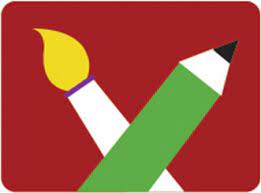 The Indiana Art Association Located in the Artists Hand Gallery at: 732 Philadelphia Street, Indiana PA 15701 Mailing Address: PO Box 448 Indiana, PA 15701   Join on line at: www.indianapaartassociation.org Membership Form– Please mail entire form to PO Box listed above with payment. Checks should be made out to: IAA Name(s): ______________________________________________________________________________________ Address: ______________________________________________________________________________ Email: _____________________________________________Phone_____________________________ Would you like a paper copy or and emailed copy of our quarterly newsletter?______________________ Would you like to receive text updates on events and opportunities? YES or NO Is the number listed a cell phone? YES or NO Type of Membership (Circle One): Individual Membership $25 per yr. Family Membership $40 per yr. List family members and emails ________________________________________________________________________________________Would you like to contribute to IAA? Amount enclosed $________ contribution to? □General Fund □Exhibitions □Classes □Art Camp □Award (In the name of)__________________ We run on volunteers donating their time and talents. Would you be interested in volunteering? CHECK ALL YOU ARE INTERESTED IN: IAA BOARD OFFICERS: President: □  Vice President: □  Secretary: □  Treasurer: □  Committees:  Publicity: □  Programs & Classes: □  History: □  Scholarship: □  Newsletter: □  Membership: □   Exhibits: □  Youth & Education: □  Website & Social Networking: □  Nominating: □  Finance: □  Member at Large: □ Other ways to help?: □Event Refreshments    □Hanging Exhibitions □Community Booth □Education/ Classes    □Paid Instructor     □Publicity   What classes are you interested in? __________________________________________________________________________________________ IAA holds two exhibitions each year: November—Open Art and Annual Spring Exhibition The purpose of the organization is to promote interest, appreciation and participation in the arts. We aim to stimulate the artistic growth and development of our members as individual artists through encouragement, education, exhibition of work, and exchange of ideas. It is our desire to motivate public interest in the arts and function as aesthetically wise consumers and citizens ourselves. Please join us!